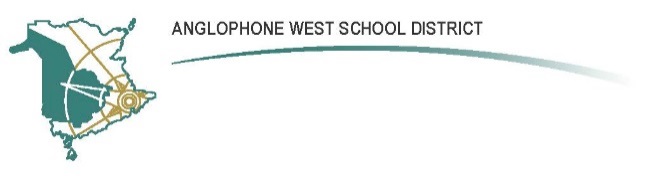 Parent School Support CommitteePerth-Andover Middle SchoolAddress: 20 Nissen St, Perth-Andover, NBMinutesDate: Tuesday, Dec. 15, 2020Time: 6:00pmLocation: VirtuallyCall to Order:Approval of the Agenda:  Lea Allen, Jessica PostApproval of the Minutes from Previous Meeting:  Lea AllenBusiness Arising from the Minutes Fundraising: The school raised $1960 from the poinsettia sale.  Twenty computers will be                           upgraded in the computer lab.              Looking ahead: Only 1 color of poinsettia and possibly raising the cost of the poinsettias if this                                         continues to be a fundraiser.Parent-Teacher:  53 parents booked online, only 8 calls to PAMS for booking.            Nest time: May consider sending link out a week ahead of time, possibly the Monday before                               Parent-Teacher interviews.Our School Survey:  Was put on hold by District until March 2021. The school developed its own survey and implemented it this week to gather baseline data from students.  This will be done again in March 2021 and June 2021.School Plan:  needed to be more specific and a Behavior matrix was developed for the classroom (as well as one for other areas of the school: outside, cafeteria, gymnasium).  The Behavior Matrix for the classroom will be rolled out first and has a timeline for each component of BEARS (belonging, empathy, achievement, respect, and safety).  Principal’s Report:  included staffing and student updates.  Also, there are 40 students with outstanding fees and will be given reminders throughout the 2020-2021 school year.New Business Cell Phone Policy:  After Christmas, students will only be able to use their cell phones during lunch hour.  For the rest of the day, it will be left in their lockers.  There will be a phone call in January before returning to school as a reminder to both parents and students.  Students will also be informed before Christmas vacation begins.  First offense: warning and reflection (teach again). Second office: Reflection and phone call home.  Third office:  suspension and re-entry meeting.Noon Hour and Crazy Carpets: 20 crazy carpets are being purchased for outside recreation at                                                              noon for students use.Fantastic Friday (SEL day): was created for the social, well-being needs of our students.Christmas Breakfast:  Pancake breakfast on Thursday, Dec. 17.Craigs Manufacturing:  donated a firepit which included the school logo, fiddlehead,                                                        dreamcatcher and a BEAR’s paw engraved in it.Possible outdoor classroom: will be constructed in the Spring if funded in the Spring.  If                       funding is declined, the proceeds from the Spring fundraiser of Jerky OR Soup may                      go towards this item.  It will include 25 wooden desks and seats all crafted wood.CorrespondenceClosing Comments:  Wishing everyone a Merry Christmas and happy holidays.Date of Next Meeting: First Tuesday or Wednesday of FebruaryAdjournment: Lea AllenPSSC Members Present:Lea Allen, ChairBeth Boyd, Teacher Rep.Others: Jessica Post (Parent)PSSC Members Regrets:Chrissy YoungTrisha PerleySandra HudsonTracy BrownSchool/DEC Representation Present:Claudine Dionne, Principal Tanya Adams, DECSchool/DEC Representation Regrets:Justin Tompkins